CBD a starzenie się mózguZastanawiasz się czy CBD ma wpływ na starzenie się mózgu i neurogeneze? Chętnie odpowiemy na Twoje pytanie.Neurogeneza a CBDWedług statystyk 92% seniorów posiada co najmniej jedną przewlekłą chorobę. Przez proces starzenia się organizmu zdolność regeneracji oraz utrzymania równowagi w organizmie staje się coraz trudniejszy. W tym problemie pomóc mogą kannabinoidy, które wytwarzane są w konopiach. Zawierają one również THC oraz CBD, które właśnie te procesy wspierają oraz pomagają w wytwarzaniu nowych neuronów w mózgu. Taki proces nazywany jest neurogenezą. Endokannabinoidy, a raczej ich struktura jest podobna do kannabinoidów zawartych w konopiach, dlatego mogą wzmocnić ten proces.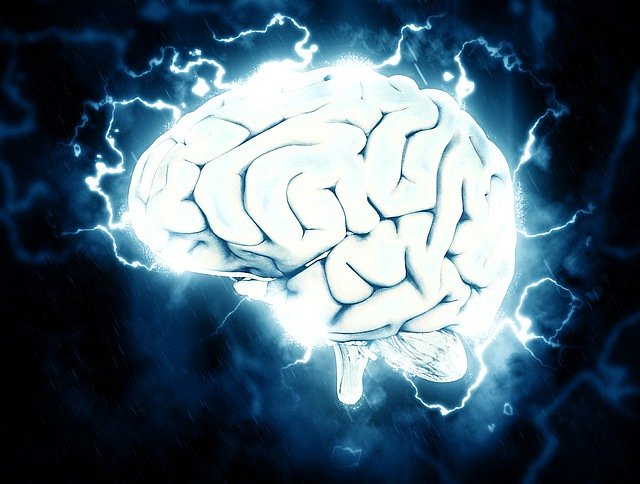 CBD w chorobach mózguCBD posiada wiele właściwości leczniczych. Przy tym nie posiada działania psychoaktywnego. Dzięki stosowaniu CBD w naszym organizmie zwiększa się liczba receptorów CB1 oraz CB2. Dlatego właśnie może pomóc w chorobach takich jak Alzheimera, Parkinsona, stwardnienie zanikowe boczne, stwardnienie rozsiane i demencja. Przy Alzheimerze osoba stosująca CBD zwiększa skupienie, zmniejsza swój lęk, ból oraz normalizuje swój sen. Konopie to bezpieczna terapia dla pacjentów z chorobami neurodegeneracyjnymi, oraz dla tych, którzy chcą wzmocnić swój system endokannabinoidowy. Warto jednak pamiętać by wybierać jedynie sprawdzone źródła i sklepy z produktami CBD. Firma Cibol posiada najwyższej jakości oleje, suplementy oraz kosmetyki. Wszystko testowane jest w szwajcarskich laboratoriach. Szczególnie dbają o czystość i naturalność swoich produktów. Zapraszamy!